Administration of Superlinks to Reading Success Phonics Diagnostic Testhttp://www.readinginstruction.com/store/diy_test/Purpose: To diagnose one’s current reading abilities, with an instant diagnosis and detailed reports in many areas to help any learner improve. Also assesses student’s best and fastest way of learning including learning style and brain style to help accelerate remediation or teaching of skills in the fastest possible way.Testing Environment: Private room 1:1 administrationTime:  20-25 minutes Testing is untimed. Try to maintain a brisk pace.Grades: K- 3Materials: Superlinks manual, student sheets, scoring sheet, pen/pencil, incentives (stickers, smiley face stamps etc.)Administration: Say to the child “I am going to ask you to do some reading of actual words. You may not know all the words but it is okay to make a mistake since this will help me to see all that you have learned and where you might still need to learn more. It is very important that you try your very best and let me know if it is just too hard for you to keep going on. When you are through with this part, I have some stickers or stamps (whatever positive motivator you decide) you may pick from for working so hard.”Open the student book to the subtest that you are administering and have your scoring sheet in front of you. Follow the directions for each sub-test that is administered. Allow the student just enough time to think through a task and decide on an answer. Appropriate encouragement for a student when a test question is missed could include responses such as, “I’m learning a lot about what you can do.” or “That’s a hard one. Everyone has trouble with it.” Comments to both correct and incorrect responses: “That’s good.” or “You’re doing very well.”Record the scores for each subtest by circling incorrect answers. Students should be able to complete each subtest with an accuracy of 95-100%.Since the Superlinks Test is individually administered, accommodations for individual students are built into the test administration. The following are examples of possible accommodations that would be permitted.The teacher may repeat, explain, or modify the directions in any way necessary for the student to understand them fully.The student may hold a marker or ruler under a line of text while reading.An assistant may record student responses on the written portions of the test if the student is unable to do so because of a disability. Results: Follow the manual to score the student’s responses and to obtain a grade levelhttp://www.readinginstruction.com/store/diy_test/  Styles Tutoring| Regular or Special Ed, Gifted, Title 1, ELL, ADHD|ADD, Dyslexia, Learning & Reading Disabled Students| Any Age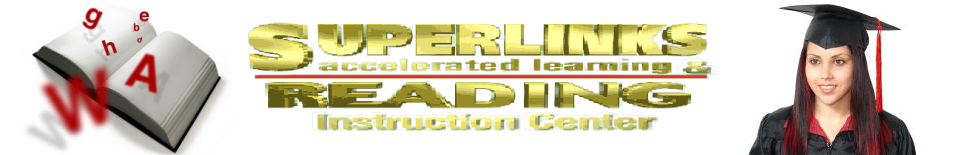 Superlinks to Accelerated Learning Assessment Test *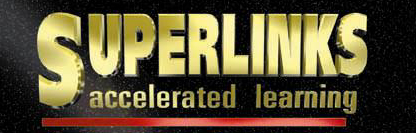 Author: Ricki Linksman
Format: Internet Software licenses Price: $49.00 Keys to Reading Success Reading Diagnostic Testing (includes reading comprehension, word reading, fluency, comprehension & vocabulary skills) (pre-K-12, college, and adult).This easy to use diagnostic test can be given to any pre-K-K-12 child or for college and adult to diagnose one’s current reading abilities, with an instant diagnosis and detailed reports in many areas to help any learner improve. Also assesses student’s best and fastest way of learning including learning style and brain style to help accelerate remediation or teaching of skills in the fastest possible way.Proven to raise 99% of all students who have used it in public, private, home, or tutoring centers on average of 2-5 years growth in reading above one’s age in as little as a few months to less than a school year. Available as an online license with password to access from home or for use in schools. For more info go to: KeysToReadingSuccess.com If you prefer a live reading and learning expert to do the testing for any of the above, you can order that service for an additional $200.00 per test. For more information contact us or call us at (630) 717-4221. Note this fee is added to the order for Keys to Reading Success at $297.00. Buy Now for $49.00